Multiple Alleles Notes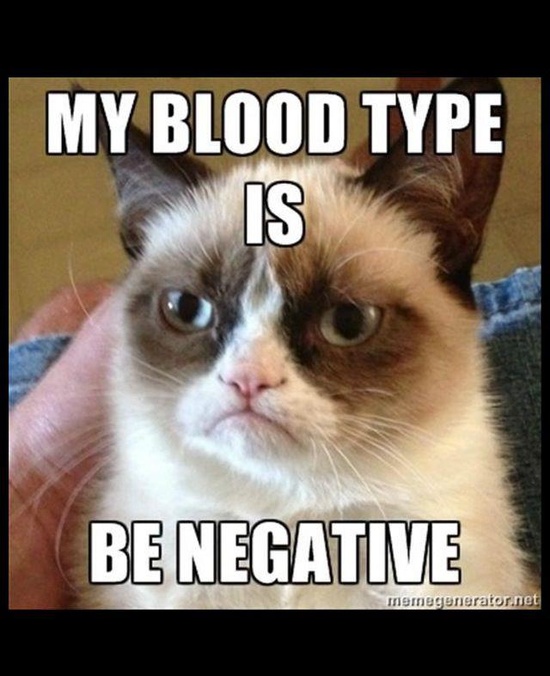 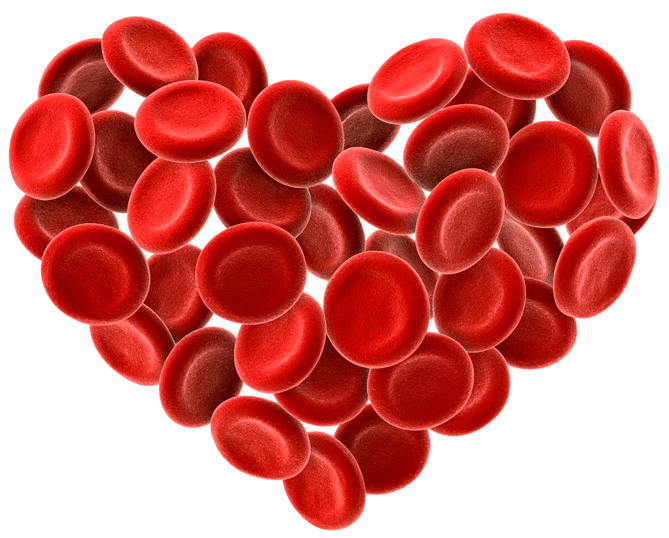 Which of the following blood type(s) is DOMINANT – Which of the following blood type(s) is RECESSIVE - Which of the following blood type(s) is CODOMINANT –Rh Factor 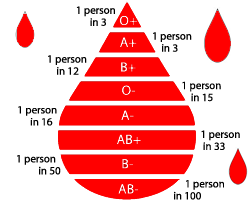 + : - : Multiple Alleles: Blood type is a trait that is determined by 3 different modes of inheritance:  codominance, complete dominance and multiple alleles.  The four possible phenotypes are of blood types A, AB, B and O.  A and B alleles are codominant, while the O allele is recessive to both.If A is codominant with B, what offspring would be possible from a cross between two AB blood individuals?  (Include the probability with which they will occur)A mother is Homozygous for type A and the father is Homozygous for type B.  Which parent, if any can give their blood to their child in caseBoth parents have blood type A, but 3/4 of their children have blood type A and 1/4 have blood type O.  What are the complete genotypes of the parents? (Hint:  Fill in the Punnett Square in reverse.)Challenge! Show a cross between one parent who is homozygous for Type A- blood and another who is heterozygous for B+.  (NOTE: blood type and the Rh factor are 2 different genes)Blood Type ABlood Type BBlood Type ABBlood Type OPictureAntigen – Antibodies –Possible Genotypes - PictureAntigen – Antibodies -Possible Genotypes - PictureAntigen – Antibodies -Possible Genotypes - PictureAntigen – Antibodies -Possible Genotypes - 